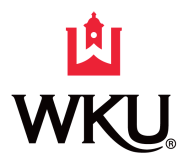 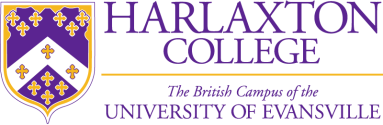 in EnglandVISITING FACULTY AT HARLAXTON COLLEGEAPPLICATION PROCESSSchool of Teacher EducationWKU is partnered with Harlaxton College in Grantham, England to create "WKU in England." Each semester, a cohort of WKU students join students from multiple American universities to study and live in this residential college. Students are taught by permanent British faculty and numerous visiting American faculty. To learn more general information about Harlaxton College, please visit Harlaxton College's website at: http://www.ueharlax.ac.uk/STE faculty selected as Harlaxton College Visiting Faculty will teach one three hour course for 8 weeks or two three hour courses throughout the semester based on the University of Evansville's current course catalogue and School of Teacher Education needs. Course Equivalences That Have Currently Been Approved:There are special demands on Harlaxton College visiting faculty members. In addition to teaching class, faculty live, eat, and travel with students, which creates a particularly rewarding but intense environment. While there are tremendous opportunities for professional and personal growth at Harlaxton College, one important purpose of this appointment is to facilitate the students' academic growth in a residential-college environment. Faculty are expected to do more than “teach” at Harlaxton College. Opportunities will be available to work or lead in various capacities. Additionally, visiting faculty are expected to help with the recruitment of WKU students and faculty to Harlaxton College both before and after their appointment.All tenured or tenure-track STE faculty are eligible to apply. Applicants must submit all of the information requested below in the specified format to their Unit Head by February 1 of the year before the Fall semester for the requested teaching assignment. Applications will be reviewed by a committee comprised of STE faculty and members from across the university who have engaged in international experiences. The committee will provide summarizing comments to the Unit Head. The Unit Head will review and forward information to the Dean’s Office by March 1. The Dean's Office will rank the applicants from its college based on the strength of the application material, department endorsements, and college priorities and report back to the Unit Head by April 1.  All Applicants must attend an information session on the Harlaxton experience before applying to teach at Harlaxton College.STE faculty teaching at Harlaxton College are an important component of WKU's efforts to create significant professional international opportunities for its faculty. By teaching and living in an English residential college, STE faculty members can learn new pedagogical practices, create or extend an international professional network, deepen their international experience, and possibly pursue research opportunities. STE faculty will thus be selected to serve as a Visiting Faculty member at Harlaxton College, in part, based on how significantly the Harlaxton experience would help internationalize a faculty member and the impact this experience may have on the faculty member's career once the faculty member returns to teaching at WKU. Faculty with significant prior international experience are welcome to apply and have previously been selected as a Visiting Faculty member at Harlaxton College; however, ideally this opportunity will help internationalize WKU faculty who have limited international experiences and opportunities thus far. It will be the responsibility of the Faculty member(s) chosen to go to Harlaxton to ensure that all WKU requirements are met for the WKU students enrolled at Harlaxton (e.g., Orientation requirements for Introduction to Education and Critical Performances created in the Electronic Portfolio system). The Faculty member(s) will be expected to participant in recruitment for education students to attend Harlaxton College prior to the appointment at Harlaxton. In addition, the Faculty member(s) will be expected to serve on the Harlaxton committee to choose future Faculty members for this international experience.Please complete the application form on the following page.STE APPLICATION TO TEACH A FALL SEMESTER AT HARLAXTON COLLEGEUniversity of EvansvilleWestern Kentucky UniversityEDUC 100 History and Foundations of American EducationEDU 250 Introduction to EducationEDUC 320 Teaching Strategies in K-12 SchoolsELED 345 Teaching Strategies for Elementary TeachersSEC 351 Teaching Strategies for Secondary SchoolEDUC 201 Introduction to Special EducationSPED 330 Introduction to Exceptional Education: Diversity in LearningName (as on passport):WKU ID #:Rank/title:Field within the Department:U of Evansville course(s) you could teachWKU email:Office and Mobile Phone #:Course(s) you would be interested in teaching at Harlaxton (based on University of Evansville catalogue)If applicable, please list the dates of previous Harlaxton appointment, upcoming sabbatical, pending retirement, or tenure review:  If selected, would you bring a spouse*?  Please provide full name (same as passport):  If selected, would you bring children?*  Please list names (same as passport), gender, and ages:*Marital and family statuses play no role in WKU’s nomination process.  This information will assist Harlaxton College in proving appropriate housing for Visiting Faculty.  REQUIRED ATTACHMENTSA current curriculum vitaeAn essay narrating why you are interested in and qualified for serving as the WKU Visiting Professor at Harlaxton College.  Consider your professional goals and interest, as well as how this experience will help you contribute to STE and WKU missions upon your return. Include information on your ability to learn from international and/or intercultural experiences that you have had, and describe how you plan to incorporate this experience into your professional work to enhance international and/or intercultural understanding. Once you have created a packet with the typed application form and all required attachments, please submit the application packet to your Unit Head by February 1.*Marital and family statuses play no role in WKU’s nomination process.  This information will assist Harlaxton College in proving appropriate housing for Visiting Faculty.  REQUIRED ATTACHMENTSA current curriculum vitaeAn essay narrating why you are interested in and qualified for serving as the WKU Visiting Professor at Harlaxton College.  Consider your professional goals and interest, as well as how this experience will help you contribute to STE and WKU missions upon your return. Include information on your ability to learn from international and/or intercultural experiences that you have had, and describe how you plan to incorporate this experience into your professional work to enhance international and/or intercultural understanding. Once you have created a packet with the typed application form and all required attachments, please submit the application packet to your Unit Head by February 1.